Министерство образования и науки Республики Хакасия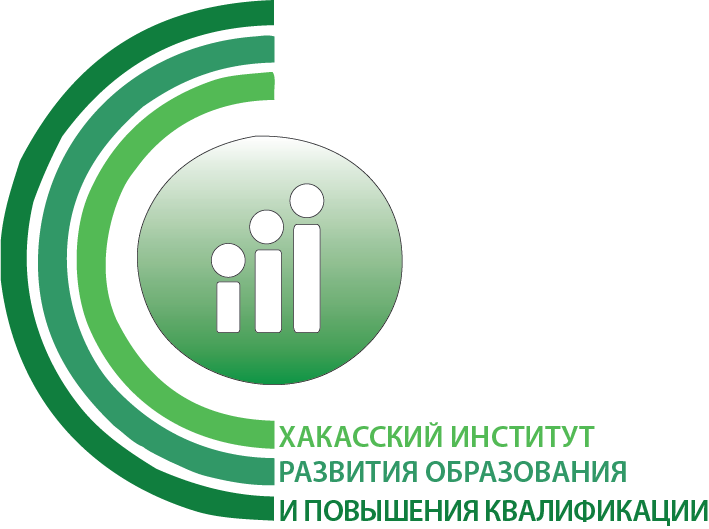 ГАОУ РХ ДПО «Хакасский институт развития образования и повышения квалификации»МОНИТОРИНГсостояния работы по антикоррупционному образованиюв муниципальных и государственныхобразовательных организациях Республики ХакасияАбакан, 2022Мониторинг состояния работы по антикоррупционному образованию в муниципальных и государственных образовательных организациях (далее – Мониторинг) проведен на основании приказа Министерства образования и науки РХ от 30.12.2020 №100-940 «Об утверждении Комплекса мер Министерства образования и науки Республики Хакасия по формированию антикоррупционного мировоззрения педагогических работников и обучающихся государственных, муниципальных образовательных организаций Республики Хакасия на 2021-2022 годы».Мониторинг проводился посредством анализа материалов, размещенных на официальных сайтах муниципальных и государственных образовательных организаций Республики Хакасия.Сроки проведения Мониторинга: 25.11.2022-25.12.2022.Участники Мониторинга: профессиональные образовательные организации РХ (далее ПОО РХ) (Приложение 1), муниципальные и государственные обшеобразовательные организации (Приложение 2).Организатор Мониторинга: кафедра управления образованием Государственного автономного образовательного учреждения Республики Хакасия дополнительного профессионального образования «Хакасский институт развития образования и повышения квалификации» (далее – ХакИРОиПК).Одной из приоритетных задач современной школы является воспитание неприятия подрастающим поколением коррупции как явления, несовместимого с ценностями современного правового государства.Информационная открытость образовательных организаций относится к основным принципам государственной политики и правового регулирования отношений в сфере образования.Одним из эффективных инструментов открытости и доступности информации является официальный сайт образовательной организации. К его структуре и содержанию предъявляются требования, указанные в ст. 29 Федерального закона от 29.12.2012 №273-ФЗ «Об образовании в Российской Федерации» (с последующими изменениями), Постановлении Правительства РФ от 10.07.2013 №582 (ред. от 11.07.2020) «Об утверждении Правил размещения на официальном сайте образовательной организации в информационно-телекоммуникационной сети «Интернет» и обновления информации об образовательной организации», приказом Рособрнадзора от 14.08.2020 №831 (ред. от 07.05.2021) «Об утверждении Требований к структуре официального сайта образовательной организации в информационно – телекоммуникационной сети «Интернет» и формату представления информации».Наличие специального раздела «Антикоррупционная деятельность» на официальном сайте образовательной организации обусловлено требованиями целого ряда нормативных документов по вопросам противодействия коррупции.Определены следующие показатели Мониторинга:Показатель 1. Актуальность нормативно-правовой базы, локальных нормативных актов.Показатель 2. Наличие программы/ плана по антикоррупционному образованию.В рамках первого показателя анализируется наличие и актуальность нормативно-правовой базы и локальных актов, регламентирующих деятельность в образовательной организации по антикоррупционному образованию.В рамках второго показателя изучается наличие и содержание основных разделов программы или плана. В частности, реализация деятельностного подхода в отношении обучающихся; наличие просветительских мероприятий для родителей (законных представителей); формирование правовой компетенции педагогов.Результаты мониторинга представлены в 2 частях: в 1 части – результаты анализа ПОО РХ, во 2 части – результаты изучения муниципальных и государственных обшеобразовательных организаций.Часть 1. Результаты мониторинга ПОО РХВ 2022 году данный мониторинг впервые проведен в образовательных организациях СПО РХ. Из 18 проанализированных организаций в 11 ПОО (что составляет 61,2%) (список представлен в Приложении 1) отсутствуют страницы сайта с соответствующим содержанием. Это: ГБПОУ РХ ПУ-18 (с. Аскиз), ГБПОУ РХ АСТ (г. Абакан), ГБПОУ РХ ХКПТЭС (г. Абакан), ГБПОУ РХ ХПК (г. Абакан), Филиал ГБОУ РХ ХПК (рп Усть-Абакан), ГБПОУ РХ ТКХиС (г. Абакан), ГБПОУ РХ ХМТ (ЧТИС) (г. Черногорск), ГБПОУ РХ ЧГСТ (г. Черногорск), филиал ГБПОУ РХ ЧГСТ (с. Бея), филиал ГАПОУ РХ АТ (пос. Копьево), ЧОУПО СТ СТЭМИ (г. Саяногорск).Страницы или разделы соответствующего наполнения есть на сайтах семи образовательных организаций: ГБПОУ РХ ПУ-16 (с. Таштып), ГБПОУ РХ УТОР (г. Абакан), ГБПОУ РХ ЧТОТ (г. Черногорск), филиал ГБПОУ РХ ЧГСТ (г. Абаза), ГАПОУ РХ СПТ (г. Саяногорск), ГАПОУ РХ АТ (с. Шира), ГБПОУ РХ СУВУ (с. Боград).Проведем детальный анализ сайтов ПОО РХ.1. На официальном сайте ГБПОУ РХ ПУ-16 (с. Таштып) созданы 2 страницы: «Противодействие коррупции» и «Антикоррупционная деятельность». На них размещены активные ссылки, основная часть которых пустые или открывают устаревшие документы. Происходит дублирование документов на этих двух страницах, но нет ни одного локального акта, в котором была бы отражена деятельность по антикоррупционному воспитанию обучающихся, по антикоррупционному просвещению родителей.2. ГБПОУ РХ УТОР (г. Абакан): создана страница «Антикоррупционная деятельность», где размещены выписки из федеральных законов и подзаконных актов. Отсутствуют локальные акты, регламентирующие управленческую и профилактическую деятельность по противодействию коррупции, а также по антикоррупционному воспитанию обучающихся.3. ГБПОУ РХ ЧТОТ (г. Черногорск). Как и в случае с ГБПОУ РХ ПУ-16, раздел «Противодействие коррупции» включает в себя несколько вкладок, основная часть которых пустые, а оставшиеся содержат ссылку на федеральные законы.4. Филиал ГБПОУ РХ ЧГСТ (г. Абаза) есть страница «Антикоррупционная политика в учреждении», где представлены активные ссылки на следующие документы «План мероприятий по противодействию коррупции на 2022-2023 учебный год», «Положение о противодействии коррупции», «Положение о рабочей группе», «Положение о комиссии по урегулированию споров между участниками образовательных отношений» и другие документы.В План мероприятий по противодействию коррупции входят следующие направления:нормативное обеспечение противодействия коррупции;повышение эффективности управления организацией в целях предупреждения коррупции;организация взаимодействия с правоохранительными органами;организация взаимодействия с родителями и общественностью;правовое просвещение и повышение антикоррупционной компетентности работников организации;осуществление контроля финансово-хозяйственной и образовательной деятельности в целях предупреждения коррупции;формирование антикоррупционного мировоззрения студентов.Работа со студентами в этой образовательной организации предполагает не только просвещение, но и формирование необходимого опыта деятельности. В целом, необходимо отметить, что это одна из немногих образовательных организаций, где работа по противодействию коррупции организована систематически и профессионально.5. ГАПОУ РХ СПТ (г. Саяногорск) есть раздел/ вкладка на странице «Важное», где часть ссылок не работает или содержат устаревшую информацию, а перечень реализуемых антикоррупционных мероприятий без указания года и без утверждения.6. ГАПОУ РХ АТ (с. Шира) на странице «Дополнительная информация об образовательной организации» создана вкладка «Антикоррупция» с ссылками на следующие документы «Положение о конфликте интересов работников ГАПОУ РХ «Аграрный техникум», «Программа по антикоррупционной политике», «Отчет об исполнении плана мероприятий», «Программа «Антикоррупция» на 2021-2025 годы», «План работы по противодействию коррупции до 2023 года». Однако вызывает вопросы содержание перечисленных документов. Так, программа «Антикоррупция» представлена только титульным листом, как и «План по противодействию коррупции». Поэтому проанализировать эти документы не удалось. Но анализ отчета об исполнении плана мероприятий за 2020-2021 учебный год позволяет сделать вывод об отсутствии системной работы в данном направлении, особенно по формированию личностных результатов и соответствующего опыта деятельности у обучающихся.7. ГБПОУ РХ СУВУ (с. Боград): есть страница «Противодействие коррупции», где размещены «Положение о противодействии коррупции» и памятки по антикоррупционному просвещению.Таким образом, 38,8% анализируемых профессиональных образовательных организаций имеют страницу или вкладку на сайте. При этом реальная работа с обучающимися, педагогическим составом, с родителями и общественностью, а также с партнерами представлена только в филиале ГБПОУ РХ ЧГСТ (г. Абаза).Часть 2. Результаты мониторинга по муниципальным и государственнымобщеобразовательным организациям РХПоказатель I. Актуальность нормативно-правовой базы, локальных нормативных актовНормативно-правовая база представляет собой перечень законов и подзаконных актов по анализируемому направлению:– Федеральный закон от 25.12.2008 №273-ФЗ (ред. от 26.05.2021) «О противодействии коррупции»;– Федеральный закон от 17.07.2009 №172-ФЗ (ред. от 11.10.2018) «Об антикоррупционной экспертизе нормативных правовых актов и проектов нормативных правовых актов»;– Федеральный закон от 29.12.2012 №280-ФЗ «О внесении изменений в отдельные законодательные акты Российской Федерации в части создания прозрачного механизма оплаты труда руководителей государственных (муниципальных) учреждений и представления руководителями этих учреждений сведений о доходах, об имуществе и обязательствах имущественного характера»;– Указ Президента РФ «О национальном плане противодействия коррупции на 2021-2024 гг.»;– Постановление Правительства Российской Федерации от 26.02.2010 №96 (ред. от 10.07.2017) «Об антикоррупционной экспертизе нормативных правовых актов и проектов нормативных правовых актов»;– Указ Президента РФ от 02.04.2013 №309 (ред. от 17.05.2021) «О мерах по реализации отдельных положений Федерального закона «О противодействии коррупции» (вместе с «Положением о порядке направления запросов в Федеральную службу по финансовому мониторингу при осуществлении проверок в целях противодействия коррупции»);– Закон Республики Хакасия от 04.05.2009 №28-ЗРХ (ред. от 20.12.2017) «О противодействии коррупции в Республике Хакасия» (принят ВС РХ 22.04.2009);– Постановление Правительства Республики Хакасия от 07.05.2021 №226 (ред. от 10.09.2021)– «Об утверждении Плана противодействия коррупции в Республике Хакасия на 2021-2024 гг.»;– Приказ Минобрнауки РХ от 30.12.2020 №100-940 «Об утверждении Комплекса мер Министерства образования и науки Республики Хакасия по формированию антикоррупционного мировоззрения педагогических работников и обучающихся государственных, муниципальных образовательных организаций Республики Хакасия на 2021-2022 годы».Необходимо отметить, что перечень документов нормативно-правовой базы по данному направлению жизнедеятельности каждая школа определяет самостоятельно. На официальном сайте отдельных образовательных организаций ежегодно обновляется информация, но большинство образовательных организаций обновляют данную страницу сайта несвоевременно.Анализ сайта МБОУ «Гимназия», г. Абакан: представлены локальные акты, часть из которых устарела, а план мероприятий по противодействию коррупции составлен на прошлый учебный год, при этом страница «Антикоррупционная деятельность» находится на главной странице сайта ОО.МБОУ «СОШ №12», г. Абакан: раздел «Меры по предупреждению и противодействию коррупции» находится на странице «Информация для участников образовательного процесса» и содержит активные ссылки на актуальные локальные акты. План мероприятий составлен на 2022-2023 учебный год.В МБОУ «Гимназия», г. Черногорск, на главной странице сайта в разделе «Антикоррупционая деятельность» представлены следующие документы «Конвенция ООН против коррупции», «Конвенция об уголовной ответственности за коррупцию», Федеральный закон от 25.12.2008 №273-ФЗ «О противодействии коррупции», Письмо Министерства образования и науки РФ «О недопущении незаконных сборов денежных средств» №ВК-2227/08 от 09.09.2015, Закон Республики Хакасия «О противодействии коррупции в Республике Хакасия», «Положение о противодействии
коррупции в МБОУ «Гимназия», «Порядок процедуры информирования директора МБОУ «Гимназия» о ставшей известной работнику информации о случаях совершения коррупционных правонарушений другими работниками, или иными лицами и порядка рассмотрения таких сообщений в МБОУ «Гимназия»; приказ «О запрете на занятие предпринимательской деятельностью в МБОУ «Гимназия»; «О создании комиссии по профилактике коррупционных и иных правонарушений в МБОУ «Гимназия» на 2021-2022 уч.г., а также на 2022-2023 учебный год», «План основных мероприятий противодействия (профилактики) коррупции в МБОУ «Гимназия» составлен на 2022-2023 учебный год», «Положение о комиссии по урегулированию споров между участниками образовательных отношений в МБОУ «Гимназия»; «О мерах по недопущению составления неофициальной отчетности и использования поддельных документов в МБОУ «Гимназия»; приказ «О назначении ответственного лица за работу по профилактике коррупционных и иных правонарушений». Также в разделе «Антикоррупционная деятельность» для участников образовательного процесса указан телефон доверия по антикоррупционной деятельности и размещены документы PDF: «Основные понятия», «Памятка «Мы против коррупции в образовании»; «Памятка для родителей». В качестве рекомендации предлагается убрать со страницы устаревшие локальные акты.МБОУ «Белоярская СШ». Обращает на себя внимание, что от практики перспективного планирования МБОУ «Белоярская СШ» перешла к текущему планированию в 2022-2023 учебном году. На официальном сайте МБОУ «Белоярская СШ» в разделе «Антикоррупционная деятельность» размещены только нормативные акты и План мероприятий по противодействию коррупции на 2022-2023 уч.г., при этом отмечается, что 70% документов неактуальны и избыточны.В 2021 году в ходе мониторинга отмечалось, что на официальном сайте МБОУ «Куйбышевская СШ-И» размещены документы, которые не обновлялись с 2019 года. В текущем году на сайте этой образовательной организации страница «Антикоррупционная деятельность» отсутствует.На сайте МБОУ «Вершино-Тейская СОШ» размещены законодательные и нормативные акты, регламентирующие деятельность участников образовательного процесса в части антикоррупционной деятельности:– Федеральный закон от 25.12.2008 №273-ФЗ «О противодействии коррупции»;– Федеральный закон от 17.07.2009 №172-ФЗ «Об антикоррупционной экспертизе нормативных правовых актов и проектов нормативных правовых актов»;– Федеральный закон 21.11.2011 №329 «О внесении изменений в отдельные законодательные акты РФ в связи с совершенствованием государственного управления в области противодействия коррупции»;– Федеральный закон Российской Федерации от 08.03.2006 №40-ФЗ «О ратификации Конвенции Организации Объединенных Наций против коррупции» Ссылка на сайте pravo.gov.ru;– Федеральный закон Российской Федерации от 25.07.2006 №125-ФЗ «О ратификации Конвенции об уголовной ответственности за коррупцию» Ссылка на сайте pravo.gov.ru.Кроме вышеперечисленных образовательных организаций, необходимо отметить школы, на официальном сайте которых представлены актуальные нормативные документы, в том числе Международные договоры (Конвенция об уголовной ответственности, Конвенция ООН против коррупции), законодательные и нормативные акты РФ (ФЗ «О противодействии коррупции» и др.) и локальные акты образовательных организаций:ГБОУ РХ «ХНГИ им Н. Ф. Катанова»;МБОУ «СОШ №1», г. Абакан;МБОУ «СОШ №4», г. Абакан;МБОУ «СОШ №5», г. Абакан;МБОУ «СОШ №10», г. Абакан;МБОУ «Гимназия», г. Черногорск;МБОУ «СОШ №6», г. Саяногорск;МБОУ «Абазинская СОШ №5»;МБОУ «Белоярская СОШ»;МБОУ «Лестранхозовская СОШ»;МБОУ «В-Тейская СОШ».На сайтах следующих общеобразовательных организаций соответствующие страницы или вкладки отсутствуют по антикоррупционному просвещению: МБОУ «СОШ №29», МБОУ «СОШ №18», МБОУ «СОШ №3», МБОУ «СОШ №25», г. Абакан; МБОУ «СОШ №9», г. Черногорск; МБОУ Сорская СОШ №1, г. Сорск; МБОУ Лицей 7, МБОУ СОШ №5, г. Саяногорск; МБОУ «Усть-Абаканская СОШ», МБОУ «Расцветская СОШ»; МБОУ «Калининская СОШ», Усть-Абаканский район; МБОУ «Бейская СОШИ», МБОУ «Куйбышевская СШИ», Бейский район; МБОУ «Боградская СОШ», МБОУ «Знаменская СОШ», Боградский район; МБОУ «Борцовская СШ №5», МБОУ «Целинная СШ №14», МБОУ «Ширинская СШ №4», МБОУ «Жемчужненская СШ» №1, Ширинский район; МБОУ «Копьевская СОШ», МБОУ «Новомарьясовская СОШ-И», Орджоникидзевский район.На сайте МБОУ «Имекская СОШ», Таштыпский район, страница «Противодействие коррупции» присутствует, но ее содержание лишь формально отражает данное направление деятельности в школе. В сайте этой школы отсутствуют документы регионального уровня и локальные акты, регулирующие деятельность по противодействию коррупции и антикоррупционному воспитанию на уровне образовательной организации. Есть активные ссылки на отдельные информационные ресурсы и федеральные законы.На сайтах школ Алтайского района МБОУ «Кировская СОШ», МБОУ «Кайбальская СОШ», МБОУ «Аскизский лицей-интернат», МБОУ «СОШ №9», МБОУ «Гимназия», МБОУ «СОШ №10», г. Абакан, МБОУ «СОШ №19», г. Черногорск есть соответствующие вкладки, но планы составлены на 2021-2022 учебный год.На сайте МБОУ «Таштыпская СОШ №2» представлен план на 2018-2019 учебный год.На сайте МБОУ «Большесейская СОШ» размещен план по противодействию коррупции на 2020 год.Отрицательная динамика характерна для МБОУ «Усть-Абаканская СОШ», где отсутствует на сайте страница или вкладка по антикоррупционной деятельности. В прошлом году вкладка работала, предоставляя следующие активные ссылки: телефоны «Горячей линии» директора по вопросам незаконных сборов денежных средств с родителей (законных представителей); телефоны «Горячей линии» ГУО администрации муниципального образования по вопросам незаконного сбора денежных средств; контакты и обратная связь ГУО администрации муниципального образования; электронная приемная Федеральной службы по надзору в сфере образования и науки.В 2021 году была выявлена неактуальная нормативно-правовая база антикоррупционного образования. Так, например, в МБОУ «СОШ №3» г. Абакана в разделе «Информация по разработке и принятию мер по предупреждению и противодействию коррупции» был размещен приказ №72 «О создании комиссии по противодействию коррупции» от 28.10.2014 г.; в МБОУ «СОШ №25» «Положение о школьной комиссии по противодействию коррупции» было утверждено приказом от 01.09.2014 г. №142, в МБОУ «Лестранхозовская СОШ» Аскизского района нормативно-правовая база по антикоррупционной деятельности и локальные нормативные акты не обновлялись с 2015 года.Необходимо отметить, что отмечается отрицательная динамика в разработке мер по противодействию коррупции и обновлению нормативно-правовой база в следующих образовательных организациях: МБОУ «Знаменская СОШ» Боградского района; МБОУ «СОШ №1», г. Черногорск, МБОУ СОШ №25, г. Абакан.На сайтах МБОУ «СОШ №25» города Абакан, МБОУ «СОШ №3» г. Абакана МБОУ «Знаменская СОШ» Боградского района, МБОУ «Боградская СОШ» отсутствуют страницы или разделы по анализируемому направлению, хотя еще в прошлом году страницы работали.Необходимо отметить, что в отдельных случаях образовательная организация перенасыщает соответствующий раздел на официальном сайте дополнительной информацией, при этом упуская самое важное – содержание деятельности по антикоррупционному образованию и просвещению участников образовательной деятельности. Например, перечень документов на сайте МБОУ «Вершинотейская СОШ» в разделе «Антикоррупционная деятельность» содержит:Нормативные правовые и иные акты в сфере противодействия коррупции;Антикоррупционная экспертиза;Методические материалы;Формы документов, связанных с противодействием коррупции, для заполнения;Сведения о доходах, расходах, об имуществе и обязательствах имущественного характера (информация не опубликована);Комиссия по соблюдению требований к служебному поведению и урегулированию конфликта интересов (аттестационная комиссия);Обратная связь для сообщений о фактах коррупции (информация не опубликована);Меры юридической ответственности (информация не опубликована);Информационные материалы (памятки).Следует отметить, что на сайте организации отсутствует Программа или План работы по данному направлению на текущий год. В тоже время много избыточной информации (например, методические материалы).В 2021 году в МБОУ «СОШ №3» в разделе «Информация для участников ОО» во вкладке «Меры по предупреждению и противодействию коррупции» были размещены следующие документы:«Положение о профессиональной этике педагогических работников» (информация отсутствует);Положение о комиссии по предупреждению и урегулированию конфликта интересов;Положение об антикоррупционной политике МБОУ «СОШ №3»;Приказ «Об антикоррупционной политике МБОУ «СОШ №3»;Приказ «О создании комиссии по противодействию коррупции».В текущем году ситуация не изменилась, нормативная база не обновлялась, план на 2022-2023 учебный год не составлен.Показатель II. Наличие программы/ плана по антикоррупционному образованиюАнализ данных мониторинга 2021 года показал, что актуальные программы/ планы по антикоррупционному образованию на 2021-2022 уч.г. были размещены на сайтах следующих образовательных организаций:ГБОУ РХ «ХНГИ им Н. Ф. Катанова»;МБОУ «СОШ №18», г. Абакан;МБОУ «СОШ №4», г. Абакан;МБОУ «СОШ №9», г. Абакан;МБОУ «СОШ №12», г. Абакан;МБОУ «СОШ №25», г. Абакан;МБОУ «Гимназия», г. Абакан; н21МБОУ «СОШ №19», г. Черногорск; на 21МБОУ «Гимназия», г. Черногорск;МБОУ «СОШ №6», г Саяногорск;МБОУ «Кировская СШ»; на 21МБОУ «Белоярская СОШ»;МБОУ «В-Тейская СОШ»;МБОШИ «Аскизский лицей-интернат» им. М. И. Чебодаева.В 2022 году из этого списка вышли:ГБОУ РХ «ХНГИ им Н. Ф. Катанова»;МБОУ «СОШ №10», г. Абакан;МБОУ «СОШ №18», г. Абакан;МБОУ «СОШ №9», г. Абакан;МБОУ «СОШ №25», г. Абакан;МБОУ «В-Тейская СОШ»;МБОШИ «Аскизский лицей-интернат» им. М. И. ЧебодаеваВ МБОУ «Имекская СОШ» план по антикоррупционной деятельности разработан на 2019-2021 годы. Обращает на себя внимание, что на сайте образовательной организации МБОУ «Лицей №7», г. Саяногорск «План по антикоррупционной деятельности» размещен за 2019-2020 учебный год. Есть и более ранние сроки разработки и утверждения программ, например: МБОУ «Сорская СОШ №1» – 2018-2019 уч.г.; МБОУ «Большесейская СОШ» – 2018 год.Также необходимо отметить, что на официальном сайте таких образовательных организаций, как МБОУ «Копьевская СОШ», МБОУ «Новомарьясовская СОШ-И» (Орджоникидзевский район), МБОУ «Целинная СШ №14», МБОУ «Жемчужненская СШ №1», МБОУ «Борцовская СШ №5» (Ширинский район), МБОУ «СОШ №9», г. Черногорск – отсутствует информация об антикоррупционной деятельности, в МБОУ «Знаменская СОШ» (Боградский район) – отсутствует раздел на официальном сайте СОШ; в МБОУ «СОШ №1», г. Черногорск размещена только памятка.Важно отметить, что на сайте образовательных организаций информация о выполнении плана мероприятий по противодействию коррупции за 2020 г. была представлена ГБОУ РХ «ХНГИ им. Н. Ф. Катанова», МБОУ «Гимназия», г. Абакан, МБОУ «Гимназия», г. Черногорск, «МБОУ «СОШ №19».Таким образом, только 50% анализируемых образовательных организаций составили Программы или Планы по антикоррупционному образованию, при этом актуальность (на 2022 год и далее) представленных Программ и Планов составляет 38% от общего списка анализируемых школ.Индивидуальный подход используют образовательные организации при определении структуры Положения об антикоррупционной политике, Программы или Плана по антикоррупционному образованию, так как структура не является нормативно заданной и каждая школа определяет наиболее приемлемый и оптимальный вариант самостоятельно.Структура Положения об антикоррупционной политике МБОУ «СОШ №4», г. Абакан:Общие положения.Основные принципы антикоррупционной политики.Лица, участвующие в реализации антикоррупционной политики.Мероприятия, реализуемые в рамках антикоррупционной политики.Антикоррупционные процедуры.Ответственность за несоблюдение антикоррупционной политики.Порядок пересмотра и внесения изменений в антикоррупционную политику.Структура Программы МБОУ «СОШ №6», г. Саяногорск:Нормативное обеспечение противодействия коррупции.Повышение эффективности управления организацией в целях предупреждения коррупции.Организация взаимодействия с правоохранительными органами.Организация взаимодействия с родителями и общественностью.Правовое просвещение и повышение антикоррупционной компетентности работников ОО.Осуществление контроля финансово-хозяйственной и образовательной деятельности организации в целях предупреждения коррупции.Структура Плана МБОУ «СОШ №18», г. Абакан:Мероприятия с педагогическим коллективом, с работниками ОО.Мероприятия с учениками.Мероприятия с родителями.В план воспитательной работы включены План мероприятий по формированию антикоррупционного мировоззрения и повышению общего уровня правосознания и правовой культуры обучающихся только на 2021-2022 уч.г.Структура Плана МБОУ «Большесейская СОШ»:Организационные мероприятия.Меры по правовому просвещению антикоррупционной компетентности обучающихся.Доступность информации о системе образования.Взаимодействие ОО и родителей (законных представителей) обучающихся.Реализация деятельностного подхода в отношении обучающихсяВ большинстве представленных Программ и Планов образовательными организациями присутствуют необходимые разделы, содержание которых раскрывает особенности взаимодействия с основными участниками образовательной деятельности: обучающимися, педагогическими работниками и родителями (законными представителями).Одной из наиболее сложных проблем в связи с неоднозначностью решений на разных уровнях власти в рамках антикоррупционной деятельности является реализация деятельностного подхода в системе антикоррупционногообразования обучающихся. В большинстве планов и программ школ по антикоррупционному образованию представлены классные часы и беседы информационно-просветительского характера.Вместе с тем, необходимо отметить наличие мероприятий деятельностной направленности, например, проведение внутришкольных конкурсов плакатов, роликов, слоганов по антикоррупционной тематике. Важно отметить, что во многих школах проводятся диспуты и дебаты на тему «Нет коррупции», «Мир против коррупции», «Молодежь против коррупции» для обучающихся; анкетирование обучающихся по вопросам коррупции в целях выявления мнения обучающихся и их родителей (законных представителей) к фактам коррупционного поведения окружающих.В рамках антикоррупционного образования проводятся деловые и ролевые игры, что позволяет формировать систему знаний о коррупции и антикоррупционной политике государства и способствует формированию правильного отношения к коррупциогенным факторам в современной жизни. Также актуальным становится проведение социологических опросов, выявление мнения участников образовательного процесса, прежде всего, обучающихся и их родителей (законных представителей) к фактам коррупционного поведения окружающих. Сегодня образовательные организации особое внимание уделяют деятельностному подходу, в том числе на практике более активно деятельностный подход. В частности, в качестве примера можно привести МБОУ «Гимназия», г. Абакан:организация и проведение мероприятий по правовым знаниям, приуроченных ко Дню юриста (3 декабря), Международному дню борьбы с коррупцией (9 декабря), Дню прав человека (10 декабря), Дню Конституции (12 декабря);организация и проведение дискуссионного клуб «Точка зрения» «Коррупция – это преступление?»;анкетирование учащихся 9-11 классов по отношению учащихся к проблеме коррупции;включение вопросов о формировании антикоррупционного мышления учащихся учебные программы;проведение классных часов, направленных на формирование антикоррупционного мировоззрения: «Быть честным», 1-4 кл., «Мои права и обязанности», 5-6 кл., «Откуда берутся запреты», 7 кл., «Что ты знаешь о коррупции», 8-9 кл., «Коррупционное поведение и его последствия», 10-11 кл.проведение социологического исследования «Ценностные и профессиональные предпочтения молодежи, её отношение к общественной жизни и гражданскому обществу», 10-11 кл.Необходимо отметить, что не все образовательные организации используют ресурс «Календаря образовательных событий, приуроченных к государственным и национальным праздникам Российской Федерации, памятным датам и событиям российской истории и культуры на 2022/2023 учебный год», а также возможность использования событийных мероприятий, в том числе Международный день борьбы с коррупцией (9 декабря).Наличие просветительских мероприятий для родителей (законных представителей)Эффективное взаимодействие с родителями (законными представителями) обучающихся возможно при реализации в управленческой и педагогической деятельности принципа открытости и доступности информации, прозрачности любого аспекта образовательной и иной деятельности в школе.В этой связи, не менее важным аспектом антикоррупционного образования участников образовательной деятельности выступает необходимость проведения просветительской работы среди родителей (законных представителей).С учетом вышеназванных требований к работе с родителями (законными представителями) в сфере антикоррупционного образования, в анализируемых образовательных организациях чаще всего присутствуют следующие виды деятельности:размещение на официальном сайте образовательной организации отчета по самообследованию, плана финансово-хозяйственной деятельности, муниципального задания с отчетом об их исполнении;проведение социологического мониторинга среди родителей по антикоррупционной политике школы, организации платных образовательных услуг;осуществление личного приёма граждан администрацией образовательной организацией;обеспечение соблюдения порядка административных процедур по приёму и рассмотрению жалоб и обращений граждан;экспертиза жалоб и обращений граждан, поступающих через информационные каналы связи (электронная почта, телефон, сайт образовательной организации) на предмет установления фактов проявления коррупции должностными лицами школы;организация телефона «горячей линии» с руководством управления образования и прямой телефонной линии с руководством образовательной организации для звонков по фактам вымогательства, взяточничества и других проявлений коррупции и правонарушений;проведение внеклассных мероприятий и родительских собраний на тему «Защита законных интересов совершеннолетних от угроз, связанных с коррупцией».В МБОУ «СОШ №19», г. Черногорск, в разделе 4 «Организация взаимодействия с родителями и общественностью» на 2021 год была представлена следующая информация:проведение социологического исследования среди родителей по теме: «Удовлетворенность потребителей образовательных услуг качеством обучения в МБОУ «СОШ №19»;осуществление личного приема граждан по вопросам проявлений коррупции и правонарушений;обеспечение соблюдения порядка административных процедур по приему и рассмотрению жалоб и обращений граждан;экспертиза жалоб и обращений граждан, поступающих через системы общего пользования (почтовый, электронный адреса, телефон) на действия (бездействия) работников с точки зрения наличия в них сведений о фактах коррупции;проведение родительских собраний, ознакомление с памяткой для родителей.Плана на 2022 год в данной образовательной организации нет.На основе анализа размещенной на сайтах школ информации по антикоррупционной деятельности, в разделе «Организация взаимодействия с родителями и общественностью» можно сделать вывод о недостаточности мер для обеспечения открытости и доступности информации, а также для организации просветительской работы с данной целевой аудиторией.В этой связи можно рекомендовать: привлекать родителей к интерактивным формам воспитания обучающихся, используя родителей как ресурс социального партнерства для решения задач по антикоррупционному образованию.Формирование правовой компетенции педагоговПоказатель «Формирование правовой компетенции педагогов» является одним из наиболее важных, так как ни одни меры по предупреждению проявлений коррупции, привлечению к ответственности за совершенные действия, не будут эффективны, пока у человека не сформируется внутренняя позиция категорического неприятия к явлениям с коррумпированной составляющей. Работа по правовому просвещению работников осуществляется в следующих формах:– рассмотрение вопросов исполнения законодательства о борьбе с коррупцией на совещаниях при директоре, педагогических советах.– организация повышения профессиональных компетенций педагогических работников и руководящих работников образовательной организации по формированию антикоррупционных установок личности обучающихся.В разделе «Правовое просвещение и повышение антикоррупционной компетентности работников МБОУ «СОШ №19» , г. Черногорск в прошлом году была представлена следующая информация: организация встреч с сотрудниками правоохранительных органов по вопросам ответственности за коррупционные правонарушения; обновление информации на стендах, размещение памяток для работников и родителей по вопросам коррупционных проявлений в сфере образования.Безусловно, эффективность мероприятий по работе с педагогами высока в случае, когда работа по данному направлению носит неформальный характер.В целях выявления и урегулирования конфликта интересов в образовательных организациях разрабатывается «Положение о конфликте интересов и мерах по его урегулированию», на основании приказа о создании комиссии, а также План работы комиссии. Данный перечень является актуальным и в текущем году.Деятельность Комиссии по урегулированию конфликта интересов регламентируется Федеральным законом от 25.12.2008 г. №273-ФЗ «О противодействии коррупции» и представлена на сайтах следующих общеобразовательных организаций:ГБОУ РХ «ХНГИ им Н. Ф. Катанова»;МБОУ «СОШ №4», г. Абакан;МБОУ «СОШ №9», г. Абакан;МБОУ «СОШ №12», г. Абакан;МБОУ «Гимназия», г. Черногорск;МБОУ «Кировская СШ», Алтайский районМБОШИ «Аскизский лицей-интернат» им. М. И. Чебодаева;МБОУ «Вершинотейская СОШ», Аскизский район;МБОУ «Большесейская СОШ», Таштыпский район;МБОУ «Таштыпская СОШ №2».Привлечение представителей правоохранительных органов к реализации антикоррупционной политики, к антикоррупционному просвещению, представляет собой выступление сотрудников правоохранительных органов перед педагогическими работниками, родителями и обучающимися.Так, например, на сайте МБОУ «Кировская СШ» есть следующая информация сотрудничестве:подписан план о взаимодействии и сотрудничестве с правоохранительными органами; выступление сотрудников правоохранительных органов на родительском собрании по теме «Противодействие коррупции».При этом в Плане мероприятий по формированию антикоррупционного мировоззрения педагогических работников и обучающихся по противодействию коррупции совершенно отсутствуют мероприятия именно для обучающихся, и с участием сотрудников правоохранительных органов, в частности.Основные выводы по итогам проведенного мониторингаАнализ данных показывает, из 50 общеобразовательных организаций, определенных для мониторинга состояния работы по антикоррупционному образованию в 2022-2023 уч.г., в 22 школах (44%) информация для проведения анализа отсутствует (в 2020-2021 уч.г. – 21 школа или 52,5%, в 21-22 – 14 школ или 35%).В частности, в 3-х (7,5%) школах, в разделе «Антикоррупционная деятельность» размещены только активные ссылки на министерства и ведомства, а также номера телефонов «доверия» и «горячей линии» для участников образовательной деятельности. Также выявлены образовательные организации, в которых соответствующий раздел не обновлялся в течение 4-5 лет. В отдельных образовательных организациях из возможных вариантов документов по антикоррупционной деятельности представлен только «Кодекс профессиональной этики педагога».Анализ позволил сделать вывод, что из 28 школ (56%) от общего количества (в 2020-2021 учебном году – 19 школ (47,5%), в 2021-2022 уч.г. 25 школ (62,5%)), на сайтах которых есть соответствующий раздел, только в 7 школах (в 2020-2021 учебном году – 2 школы из 19 школ, 2021-2022 уч.г. в 16 школах) в соответствующем разделе Программы и Планы разработаны на 2022-2023 уч.г.Необходимо отметить, что структура Планов/Программ по антикррупционному образованию определяется самостоятельно образовательной организацией, что не является нарушением норм и требований. В преобладающем большинстве Планов/Программ присутствуют наиболее важные разделы, содержание которых раскрывает особенности взаимодействия с основными участниками образовательной деятельности: обучающимися, педагогическими работниками и родителями (законными представителями).В работе с обучающимися по формированию антикоррупционного мировоззрения многие образовательные организации реализуют деятельностный подход, что обеспечивает создание благоприятных условий для формирования устойчивых знаний об истоках, проявлении последствиях коррупции, но и способствует формированию положительного отношения и позитивного опыта деятельности в сфере антикоррупционного поведения.В разделе «Наличие просветительских мероприятий для родителей (законных представителей)» приведено достаточное количество мер для обеспечения открытости и доступности информации, а также для организации просветительской работы с данной целевой аудиторией.В разделе «Формирование правовой компетенции педагогов» работа с педагогическими кадрами чаще всего представлена такими формами, как: рассмотрение вопросов исполнения законодательства о борьбе скоррупцией на совещаниях при директоре, педагогических советах и организация повышения профессиональных компетенций педагогических работников и руководителей образовательной организации по формированию антикоррупционных установок личности обучающихся.Необходимо отметить, что в преобладающем большинстве образовательных организаций (52,5%) организована работа Комиссии по урегулированию конфликта интересов.В целях повышения качества антикоррупционного образования, в образовательных организациях проводится совместная работа с представителями правоохранительных органов; организованы встречи со всеми участниками образовательных отношений, что положительно влияет на результативность мероприятий.Таким образом, можно сделать вывод о том, что в 2022-2023 уч.г. наблюдается отрицательная динамика в общеобразовательных организациях Республики Хакасия по антикоррупционному образованию: по сравнению с 2020-2021 и 2021 – 2022 уч.г., т.к. лишь в 7 школах разработаны планы на текущий год, что составляет 14% от общего количества проанализированных сайтов.Рекомендации по организации работы по антикоррупционному образованиюв муниципальных и государственных образовательных организациях РХпо итогам мониторинга 2022 годаНа официальном сайте образовательной организации раздел «Антикоррупционная деятельность»/«Противодействие коррупции» рекомендуется расположить в меню сайта таким образом, чтобы доступ для пользователя был обеспечен с главной страницы сайта, а также из основного навигационного меню сайта.В данном контексте необходимо отметить положительную практику образовательных организаций г. Абакана, удобный алгоритм доступа к соответствующему разделу.В разделе «Антикоррупционная деятельность»/«Противодействие коррупции» рекомендуется разместить следующую информацию: законодательные и нормативные, локальные акты образовательной организации и другие документы, разработанные в образовательной организации в целях организации работы по профилактике и противодействию коррупции.К их числу относятся:Антикоррупционная политика образовательной организации;Приказ о создании Комиссии по противодействию коррупции в ОО;Положение о Комиссии по противодействию коррупции в образовательной организации;План работы Комиссии по противодействию коррупции в образовательной организации;План/программа по антикоррупционному образованию;Перечень коррупционно-опасных функций и должностей в образовательной организации;Памятка об ограничениях, запретах и обязанностях работников, установленных в целях противодействия коррупции в образовательной организации;Кодекс этики и служебного поведения сотрудников образовательной организации;Положение о конфликте интересов в ОО и мерах по его урегулированию.Кроме того, в данном разделе должна размещаться информация о возможности обращения граждан на заявительной основе об обнаружении фактов коррупционной составляющей в деятельности должностных лиц или организации в целом, телефоны «горячей линии», наличие рубрики«Обратная связь».Разработку плана/программы по антикоррупционному образованию целесообразно осуществлять на перспективу, как и Программу развития ОО, предусматривая ежегодный мониторинг обновления нормативно-правовых актов по противодействию коррупции.Образовательные организации самостоятельно определяют структуру плана/программы по антикоррупционному образованию с обязательной разработкой разделов, содержание которых раскрывает особенности взаимодействия с основными участниками образовательной деятельности: обучающимися, педагогическими работниками и родителями (законными представителями).Целесообразным в целях создания благоприятных условий для формирования устойчивых знаний об истоках, проявлении и последствиях коррупции, положительного отношения и позитивного опыта деятельности в сфере антикоррупционного поведения является реализация деятельностного подхода при разработке и проведении социально значимых общешкольных и внутриклассных мероприятий.Организация просветительских мероприятий для родителей (законных представителей) предусматривает следующее:обеспечение реализации принципа открытости и доступности информации о деятельности образовательной организации;осуществление просветительской деятельности по вопросам противодействия коррупции;привлечение родителей (законных представителей) в целях организации и проведения мероприятий по антикоррупционной деятельности.При работе с педагогическими кадрами по формированию правовой компетенции необходимо:включать вопросы обновления и исполнения законодательства о борьбе с коррупцией на совещаниях при директоре, педагогических советах;повышать профессиональные компетенции педагогических работников и руководителей образовательных организаций по формированию антикоррупционных установок личности обучающихся.В целях повышения качества антикоррупционного образования необходимо использовать ресурс социального партнерства в организации антикоррупционного образования, с привлечением правоохранительных органов для информационной поддержки мероприятий, а также для совместного участия в различных акциях.Проведение работы по формированию антикоррупционного мировоззрения обучающихся и педагогических работников, в том числе по вопросам этики, соблюдения норм и правил служебного поведения.Государственным и муниципальным образовательным организациям Республики Хакасия продолжить работу по развитию сайтов в соответствии с законодательством Российской Федерации в целях обеспечения информационной открытости образовательной деятельности.Муниципальным органам Республики Хакасия, осуществляющим управление в сфере образования, организовать контроль за размещением информации на сайте образовательной организации по антикоррупционной деятельности на текущий период.Приложение 1Список профессиональных образовательных организаций РХ –участников мониторинга состояния работы по антикоррупционному образованиюГБПОУ РХ ПУ-16 (с. Таштып);ГБПОУ РХ ПУ-18 (с. Аскиз);ГБПОУ РХ АСТ (г. Абакан);ГБПОУ РХ ХКПТЭС (г. Абакан);ГБПОУ РХ ХПК (г. Абакан);Филиал ГБОУ РХ ХПК (рп Усть-Абакан);ГБПОУ РХ ТКХиС (г. Абакан);ГБПОУ РХ УТОР (г. Абакан);ГБПОУ РХ ХМТ (ЧТИС) (г. Черногорск);ГБПОУ РХ ЧТОТ (г. Черногорск);ГБПОУ РХ ЧГСТ (г. Черногорск);Филиал ГБПОУ РХ ЧГСТ (с. Бея);Филиал ГБПОУ РХ ЧГСТ (г. Абаза);ГАПОУ РХ СПТ (г. Саяногорск);ГАПОУ РХ АТ (с. Шира);Филиал ГАПОУ РХ АТ (пос. Копьево);ЧОУПО СТ СТЭМИ (г. Саяногорск);ГБПОУ РХ СУВУ (с. Боград).Приложение 2Список школ-участников мониторинга состояния работы по антикоррупционномуобразованию в муниципальных и государственных образовательных организацияхГосударственныеГосударственныеГБОУ РХ «ХНГИ им Н. Ф. Катанова»ГБОУ РХ «ХНГИ им Н. Ф. Катанова»МуниципальныеМуниципальныег. АбаканМБОУ «Гимназия»МБОУ «СОШ №1»МБОУ «СОШ №2»МБОУ «СОШ №3»МБОУ «СОШ №4»МБОУ «СОШ №5»МБОУ «СОШ №9»МБОУ «СОШ №10»МБОУ «СОШ №12»МБОУ «СОШ №18»МБОУ «СОШ №20»МБОУ «СОШ №25»МБОУ «СОШ №29»г. ЧерногорскМБОУ «Гимназия»МБОУ «СОШ №1»МБОУ «СОШ №9»МБОУ «СОШ №19»г. СорскМБОУ «Сорская СОШ №1»г. СаяногорскМБОУ «Лицей №7»МБОУ «СОШ №6»МБОУ «СОШ №5»г. АбазаМБОУ «Абазинская СОШ №5»Алтайский районМБОУ «Кировская СОШ»МБОУ «Белоярская СОШ»МБОУ «Кайбальская СОШ»Усть-Абаканский районМБОУ «Усть-Абаканская СОШ»МБОУ «Расцветская СОШ»МБОУ «Калининская СОШ»Бейский районМБОУ «Бейская СОШИ»МБОУ «Куйбышевская СШИ»Боградский районМБОУ «Боградская СОШ»МБОУ «Знаменская СОШ»Аскизский районМБОУ «В-Тейская СОШ»МБОУ «Лестранхозовская СОШ»МБОУ «Аскизский лицей-интернат»Таштыпский районМБОУ «Таштыпская СОШ №2»МБОУ «Большесейская СОШ»МБОУ «Имекская СОШ»Ширинский районМБОУ «Борцовская СШ №5»МБОУ «Целинная СШ №14»МБОУ «Жемчужненская СШ» №1МБОУ «Ширинская СШ №4»Орджоникидзевский районМБОУ «Копьевская СОШ»МБОУ «Новомарьясовская СОШ-И»